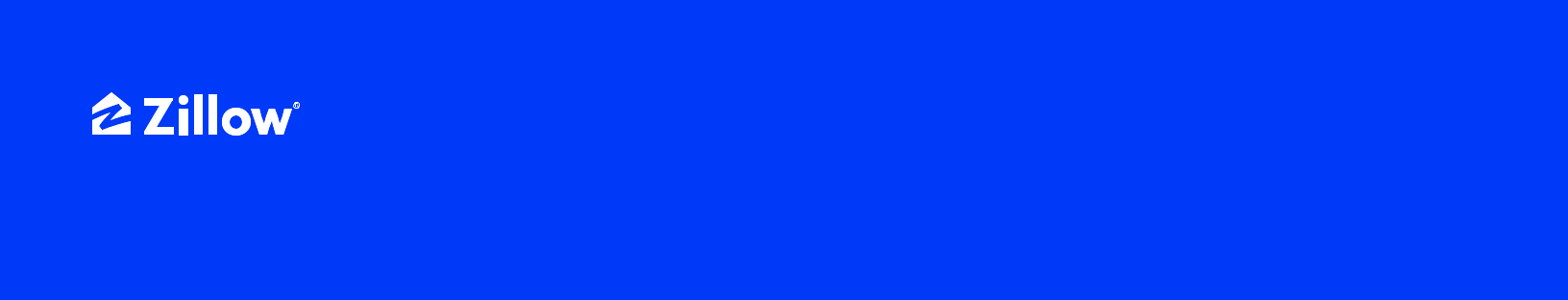 Rental Move-In and Move-Out ChecklistInstructions: Tenant(s) should complete this checklist just prior to or within 24 hours of moving in. The tenant(s) and landlord or property manager should review the property, then complete, and sign this checklist as a mutual agreement on the condition of the property upon move-in. Each party keeps a signed copy of the checklist. The tenant(s) and land-lord or property manager should examine this checklist during the pre-move-out inspection and again after move-out to determine if any portion of the security deposit will be deducted for cleaning or repairs.Tenant Name(s):Address & Apt. No:	City:	State:	Zip:Move-In Date:	Inspection Date:	Time:	By: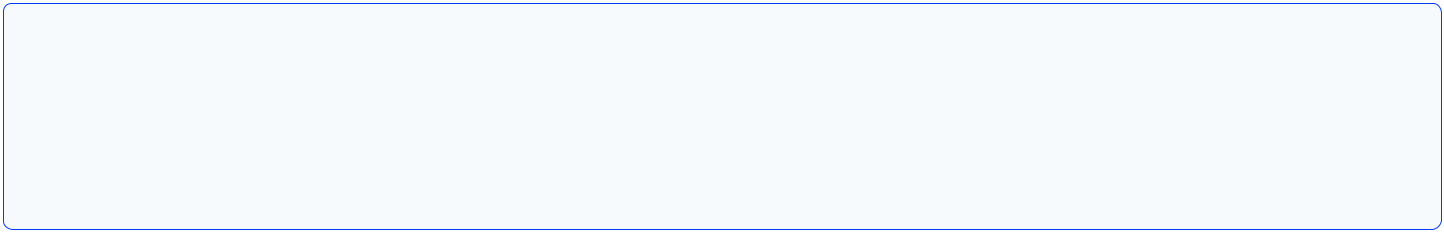 Unless otherwise noted, the premises are in clean, good working order and undamaged. Use the key below.FloorWallsCeilingLight fixturesOutlets/switchesClosetStairsENTRY / HALL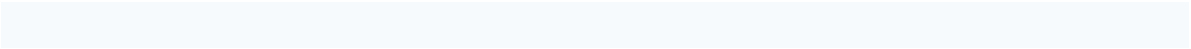 Comments :FloorWallsCeilingDoorsWindowsScreensShades/blindsClosetLight fixtures Outlets/switches LightbulbsLIVING ROOM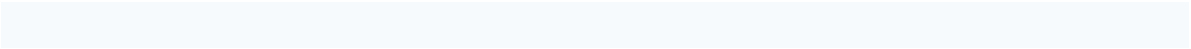 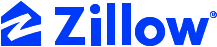 Comments :FloorWallsCeilingDoorsWindowsScreensShades / BlindsClosets Light fixtures Light fixtures LightbulbsBEDROOM #1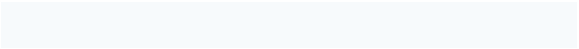 Comments :BEDROOM #2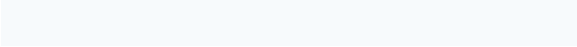 Comments :Rental Move-In Move-Out Checklist	2FloorWallsCeilingDoorsWindowsScreensCabinetsDrawersSink/plumbingShelvesMirrorTub/showerCaulkingCounterFanLight fixtures Lightbulbs Outlets/switchesTOILETBowlSeatFlushBATHROOM #1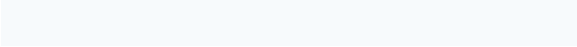 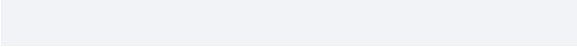 BATHROOM #2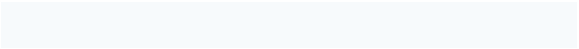 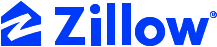 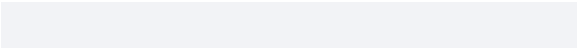 Comments :Comments :Rental Move-In Move-Out Checklist	3FloorWallsCeilingDoorsWindowsScreensCabinetsDrawersSink/plumbingCountersFanLight fixtures LightbulbsDISHWASHERInterior/partsExteriorControlsREFRIGERATORInterior/partsExteriorLightsSTOVE/OVENExteriorBurnersVentTimer/controlsSurfaceLightRacksDrip panKITCHEN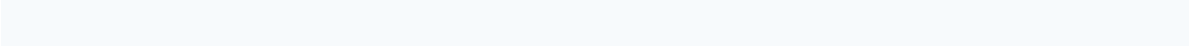 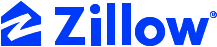 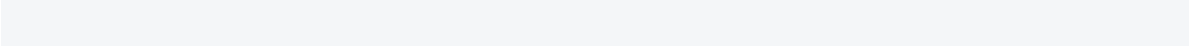 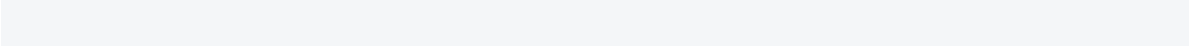 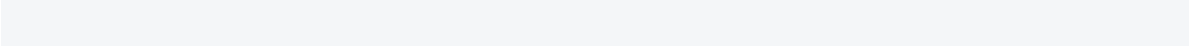 Comments :Rental Move-In Move-Out Checklist	4FloorWallsCeilingDoorsWindowsScreensShades/blindsLight fixturesOutlets/switchesDINING ROOM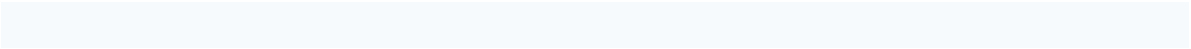 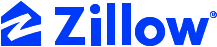 Comments :Water heater Smoke detector Thermostat Heating A/CMECHANICAL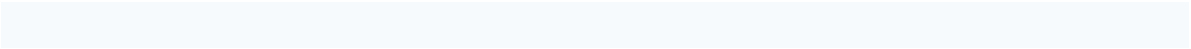 Comments :Parking area Lawn/Garden Patio/Deck Washer/DryerOTHER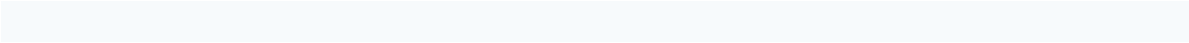 Comments :Rental Move-In Move-Out Checklist	5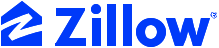 TOTAL COST OF DAMAGES	$I/we, _____________________________________________________________________________ (tenants), understandthat unless otherwise noted, all damages are under the tenant’s responsibility and will be deducted from the security deposit upon move-out.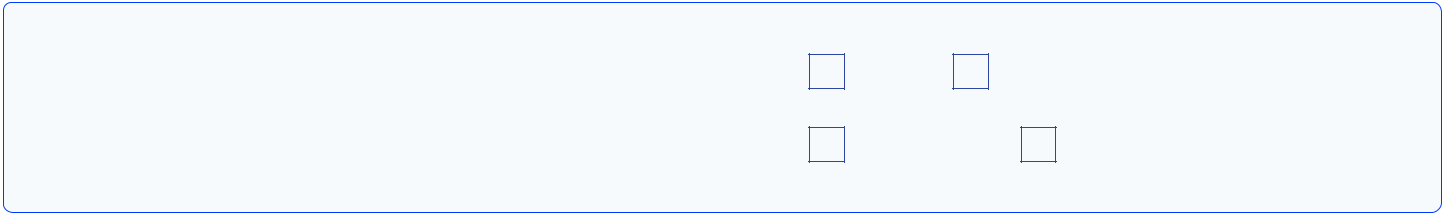 MOVE-IN INSPECTIONLandlord/Agent SignatureTenant SignatureTenant SignatureMOVE-OUT INSPECTIONLandlord/Agent SignatureTenant SignatureTenant SignatureTenant’s Forwarding Address:Rental Move-In Move-Out Checklist	6Key & AbbreviationsNCNeeds CleaningNSCNeeds Spot CleaningNPNeeds PaintingNSPNeeds Spot PaintingNRNeeds RepairRPNeeds ReplacingMove-InMove OutCostMove-InMove OutCostMove-InMove OutCostMove-InMove OutCostMove-InMove OutCostMove-InMove OutCostMove-InMove OutCostMove-InMove OutCostMove-InMove OutCostMove-InMove OutCostVideos and/or photographs have been taken of the unit:YESNONONOIf yes, the original copies are in the possession of theLANDLORDLANDLORDLANDLORDTENANTIf yes, the original copies are in the possession of theLANDLORDLANDLORDLANDLORDTENANT